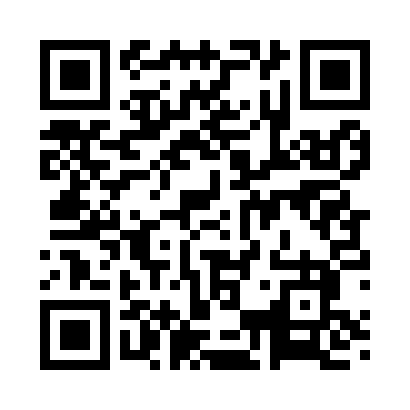 Prayer times for Bear River, Colorado, USAMon 1 Jul 2024 - Wed 31 Jul 2024High Latitude Method: Angle Based RulePrayer Calculation Method: Islamic Society of North AmericaAsar Calculation Method: ShafiPrayer times provided by https://www.salahtimes.comDateDayFajrSunriseDhuhrAsrMaghribIsha1Mon4:045:421:135:128:4310:212Tue4:055:431:135:128:4310:203Wed4:055:431:135:128:4210:204Thu4:065:441:135:128:4210:205Fri4:075:441:135:128:4210:196Sat4:085:451:135:128:4210:197Sun4:095:461:145:128:4110:188Mon4:105:461:145:138:4110:179Tue4:115:471:145:138:4010:1710Wed4:125:481:145:138:4010:1611Thu4:135:481:145:138:4010:1512Fri4:145:491:145:138:3910:1413Sat4:155:501:145:138:3910:1414Sun4:165:511:145:138:3810:1315Mon4:175:511:155:128:3710:1216Tue4:185:521:155:128:3710:1117Wed4:195:531:155:128:3610:1018Thu4:205:541:155:128:3510:0919Fri4:225:551:155:128:3510:0820Sat4:235:561:155:128:3410:0621Sun4:245:561:155:128:3310:0522Mon4:255:571:155:128:3210:0423Tue4:265:581:155:118:3110:0324Wed4:285:591:155:118:3110:0225Thu4:296:001:155:118:3010:0026Fri4:306:011:155:118:299:5927Sat4:326:021:155:108:289:5828Sun4:336:031:155:108:279:5629Mon4:346:041:155:108:269:5530Tue4:356:041:155:108:259:5431Wed4:376:051:155:098:249:52